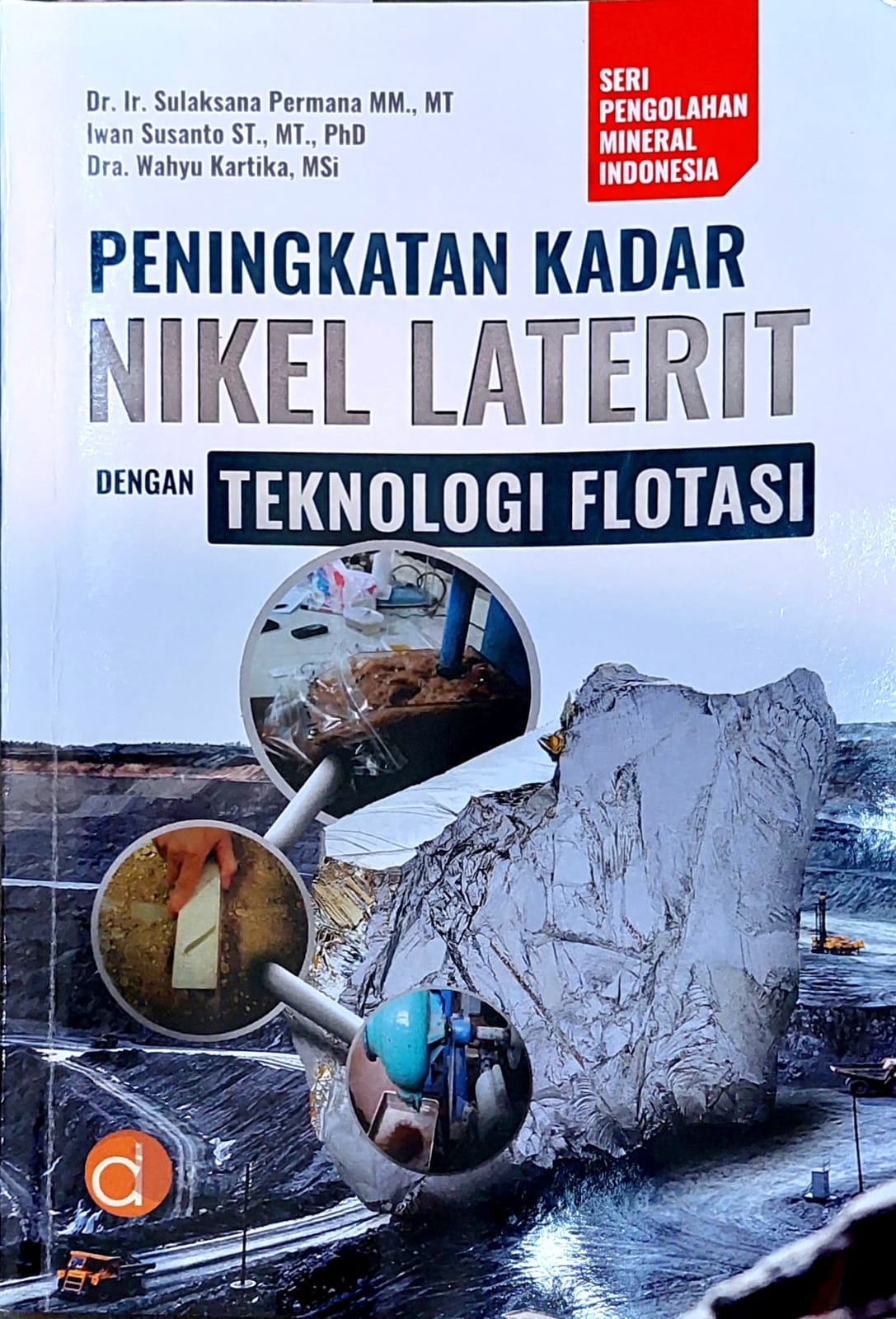 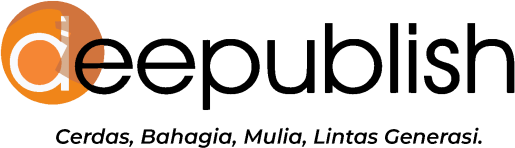 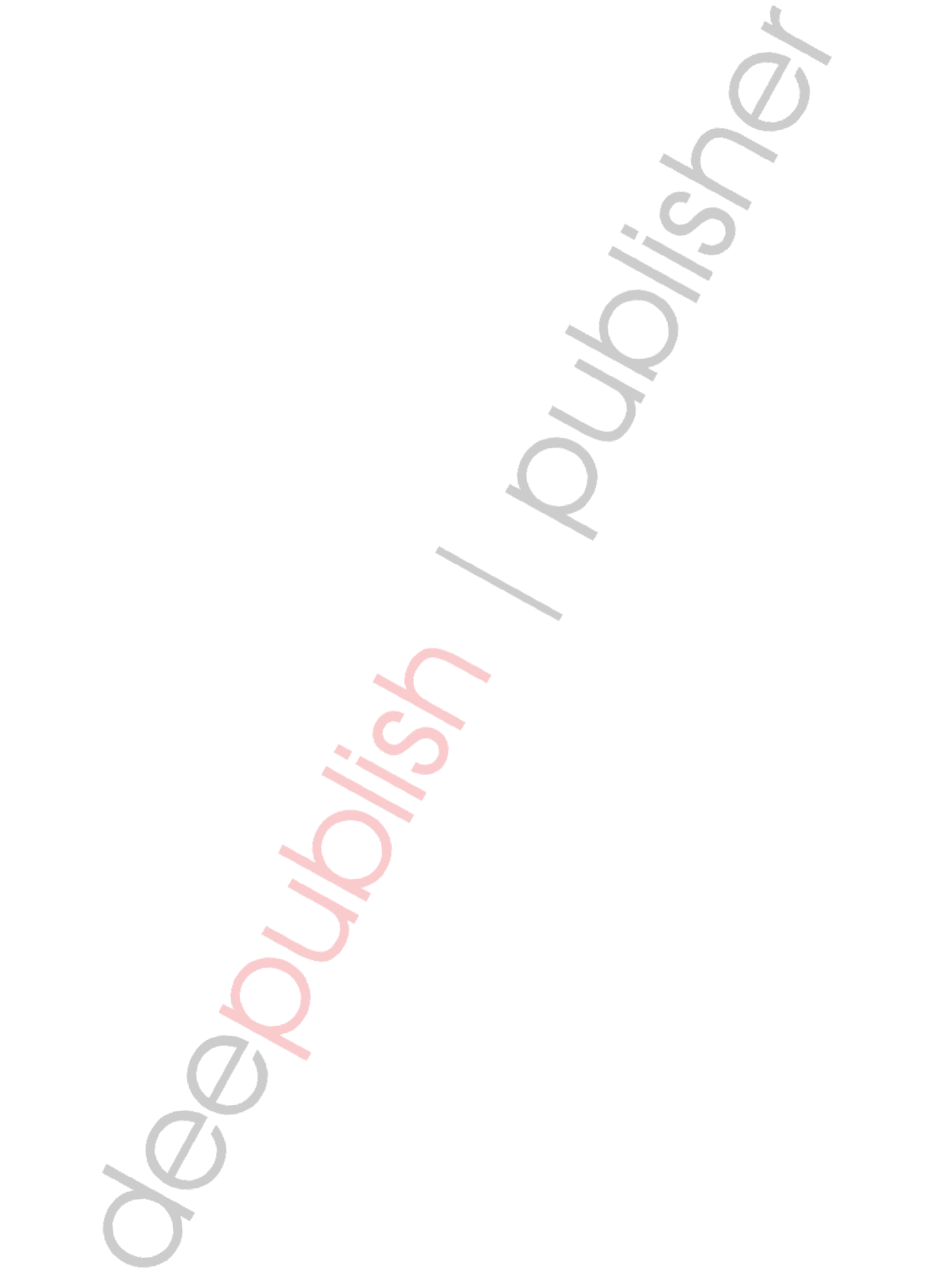 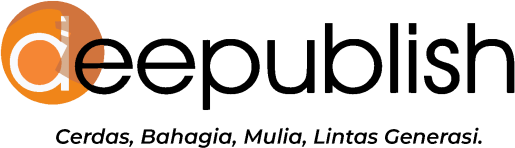 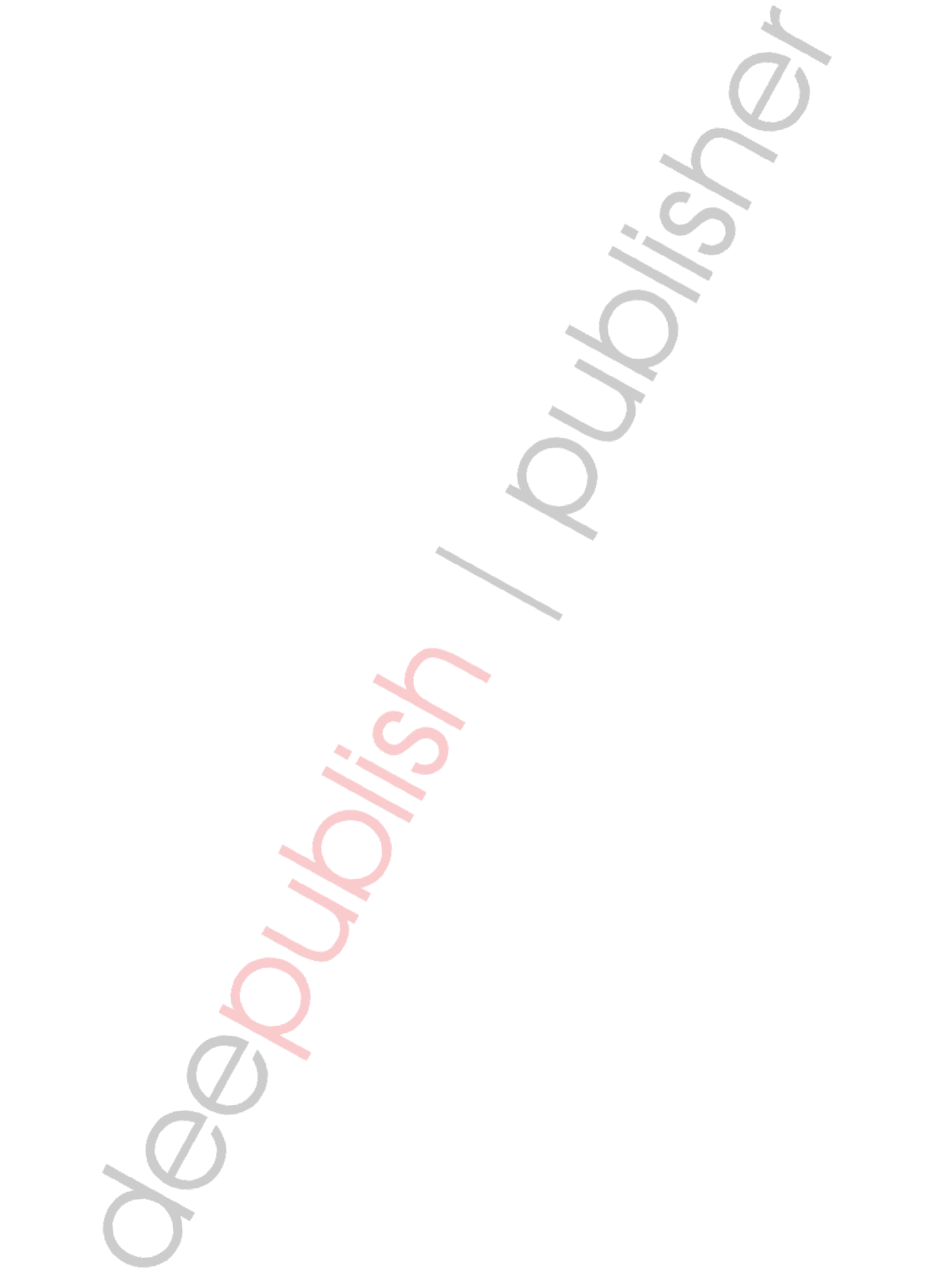 PENINGKATAN KADAR NIKEL LATERIT DENGAN TEKNOLOGI FLOTASIDr. Ir. Sulaksana Permana, MM., MT. Iwan Susanto, ST., MT., PhD.Dra. Wahyu Kartika, MSi.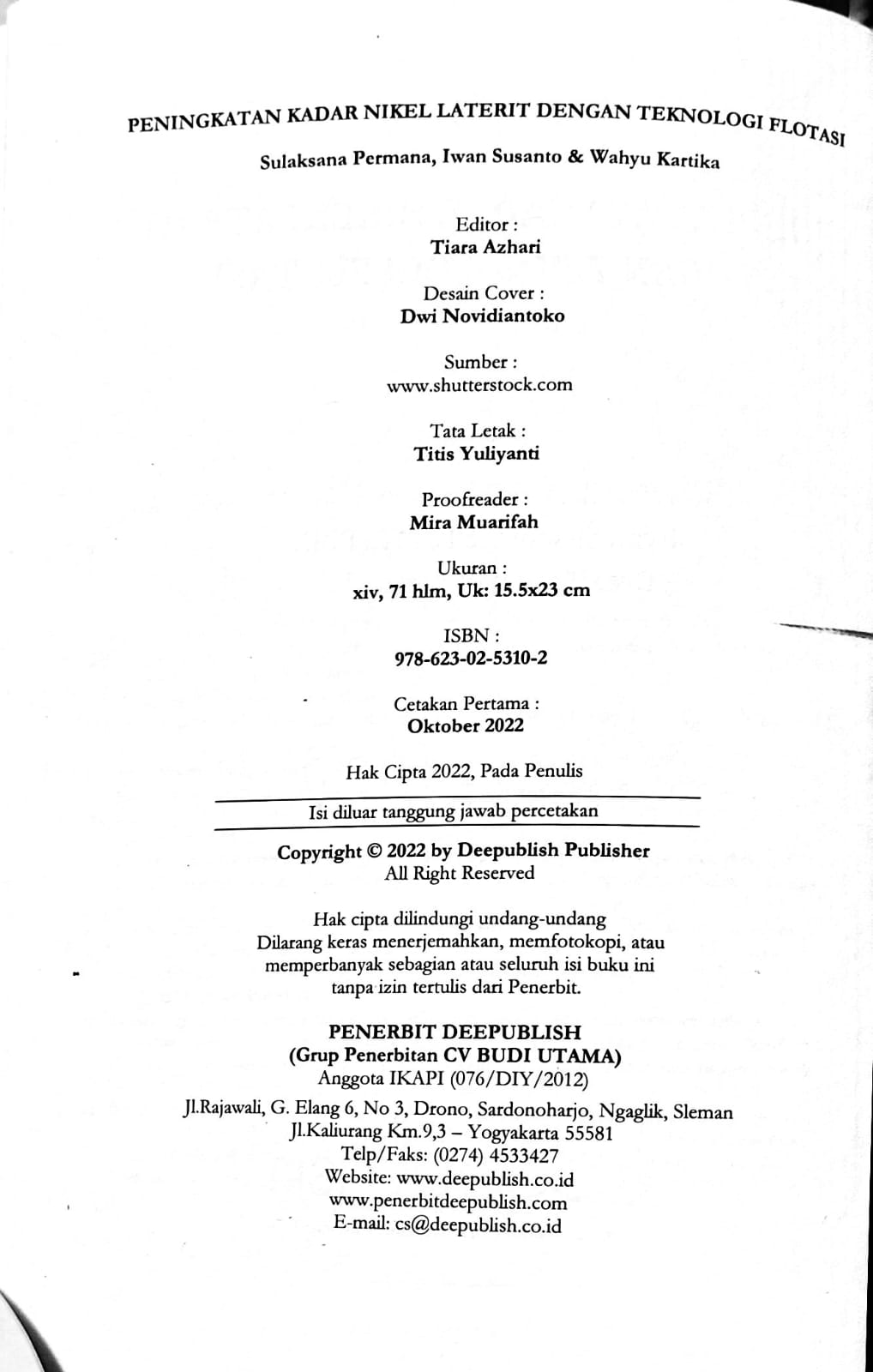 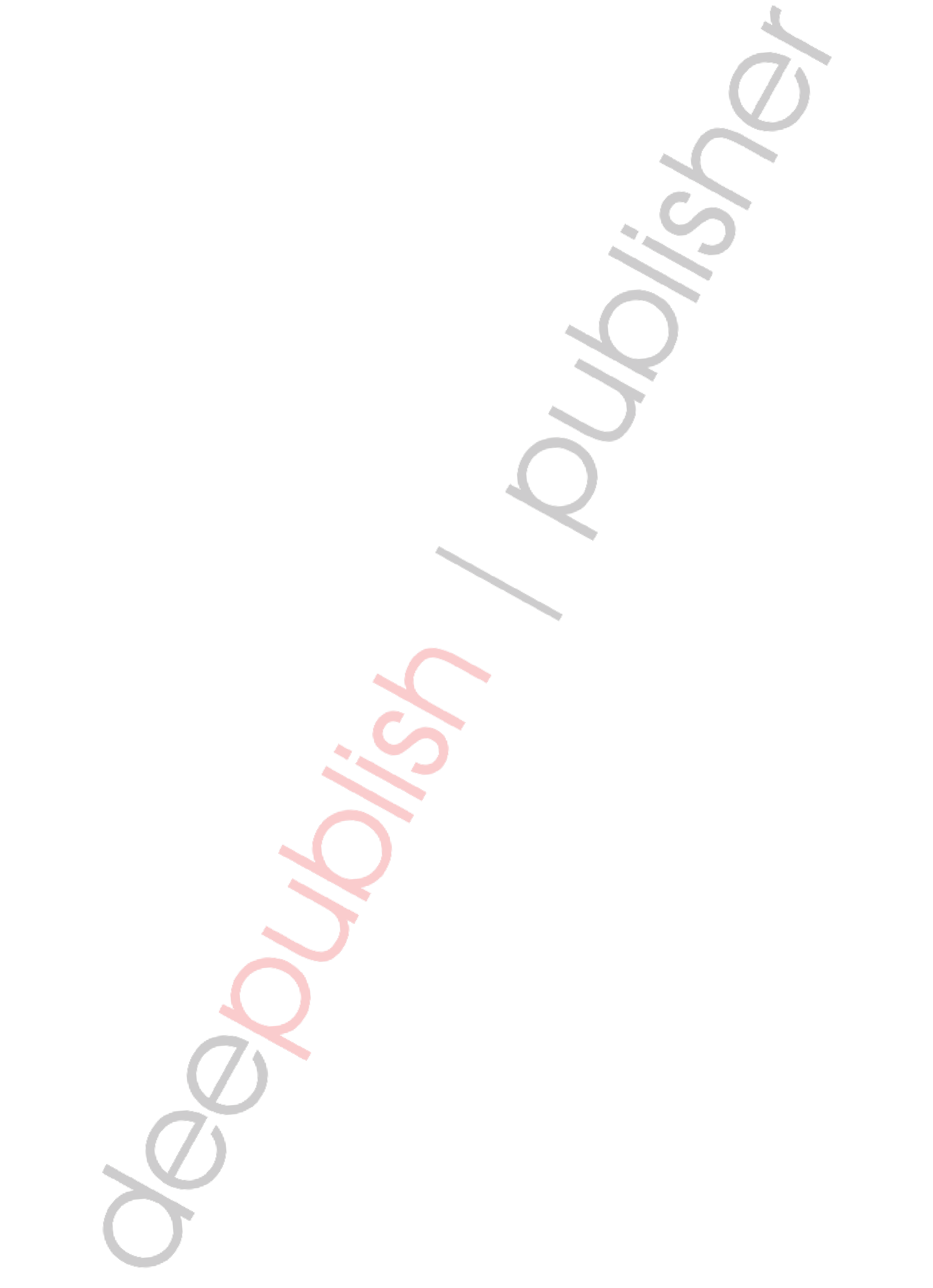 Puji syukur saya panjatkan kepada Allah Swt., karena atas berkat dan rahmat-Nya, saya dapat menyelesaikan buku ini.Indonesia mempunyai cadangan laterit nikel teridentifikasi sekitar1.576 juta ton dengan total kandungan nikel sebanyak 25 juta ton. Sumber daya nikel laterit tersebut berada menyebar diberbagai tempat terutama di Morowali (Sulawesi Tengah), Sulawesi Tenggara (Sultra), Pulau Gag Papua, Bengkalis (Sumatra), Halmahera Maluku Utara, Bolaang Mongondow (Sulawesi Utara), Rejang Lebong (Bengkulu), Cikotok (Jawa Barat), Logas (Riau), Meulaboh (DI Aceh). Indonesia merupakan sumber laterit nikel terbesar ketiga dunia setelah Kaledonia Baru dan Karibia. Mayoritas sumber nikel dunia sebesar 78 % terkandung dalam biji nikel laterit namun produksi nikel dari sulfida yang hanya 28 % lebih dominan karena kadar Nikel yang lebih tinggi dan pengolahan yang lebih mudah dibandingkan dengan tipe deposit nikel laterit. Kadar nikel dalam tipe deposit sulfida secara komersial bervariasi antara 0,5-8,0%, sedangkan dari tipe deposit laterit sekitar 1,0-2,0%. Secara global pengolahan produk bijih sulfida yang dimanfaatkan sebesar 58% produksi dunia, sedangkan pemanfaatan laterit hanya 42%.Produksi nikel di Indonesia menggunakan proses pirometalurgi, pada era tahun 90-an produsen nikel di Indonesia hanya 2 yaitu PT Vale Indonesia Tbk yang memproduksi nikel matte dan PT Aneka Tambang Tbk yang menggunakan teknologi proses RKEF (Rotary Kiln Electric Furnace) dan memproduksi Ferronickel. Sejak tahun 2015 sampai tahun 2022, jumlah smelter nikel di Indonesia sudah mencapai 26 unit. Dengan meningkatnya jumlah smelter tersebut maka pasokan umpan bijih nikel harus ditambah, baik dengan menambah areal pertambangan nikel atau mempersiapkan teknologi untuk meningkatkan kadar bijih nikel kadar rendah menjadi kadar bijih nikel yang sesuai dengan umpan smelter nikel.vBuku ini menguraikan bagaimana cara meningkatkan kadar bijih nikel kadar rendah dengan menggunakan proses flotasi.Penulisan mengucapkan terima kasih kepada banyak individu- individu yang telah banyak membatu dan memberikan inspirasi, yaitu: Ibu Alm. Ir. Sriati Djaprie M.Sc., M.Met., Bapak Dr. Ir. Sutopo, Prof. Dr. Johny Wahyuadi, D.E.A., Ibu Dr. Ir. Rini Riastuti, M.Sc., Prof. Dr. Ir. Sri Harjanto dan Bapak Alm. Dr. Ir. Andi Rustandi, M.T., Bapak Prof. Dr. Ir. Pramusanto, Bunda Ika, Kakak Raihan dan Adik Laras dengan segala perilakunya yang memberikan inspirasi untuk selalu berimajinasi positif, Ustaz Alm. Bapak Ma’nun Prawiro dan rekan gendut saya Sukaryono, teman-teman seperguruan: Ahmad Maksum, Sari, Lusi, Rudi, Jacky, Mas Aduy, Mas Anton, Mas Hasto, Kang Sastra, Mas Yakub, Mas Yoseph, Mas Ahmad Zakyudin, Mas Andika dan Uda Dito serta semua pihak yang tidak bisa saya sebutkan satu persatu.Akhir kata, saya berharap ALLAH SWT berkenan membalas segala kebaikan semua pihak yang telah membantu sehingga terbitnya buku ini. Semoga buku ini membawa manfaat bagi pengembangan ilmu pengetahuan dan teknologi khususnya pengetahuan metalurgi ekstraksi.Depok, 8 Agustus 2022viviii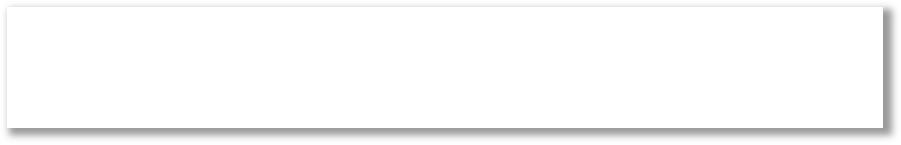 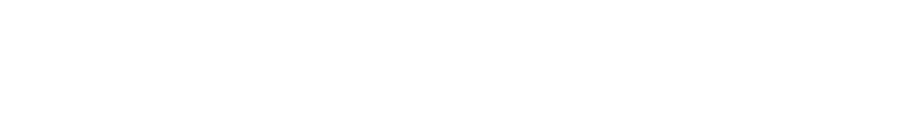 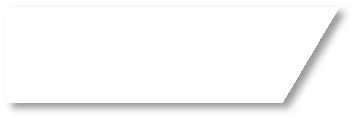 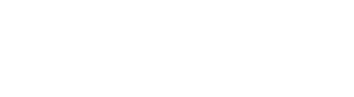 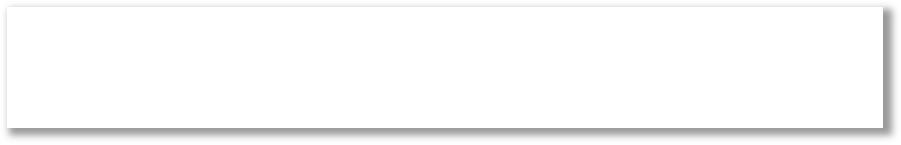 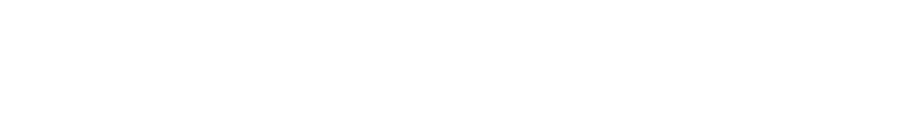 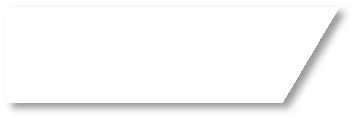 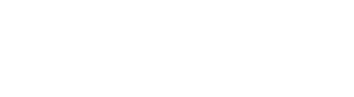 adangan bijih nikel terbesar di dunia adalah bijih nikel laterit, di mana bijih nikel berada di Indonesia. Gambar 1 menunjukkan peta produksi nikel di Indonesia. Sebagian besar sumber nikel duniayang dikenal terkandung dalam endapan laterit. Indonesia telah mengidentifikasi cadangan nikel laterit sekitar 1,576 miliar ton dengan total kandungan nikel 25 juta ton. Sumber daya nikel laterit tersebar di berbagai tempat di Morowali (Sulawesi Tengah), Sulawesi Tenggara (Sultra), Pulau Gag Papua, Bengkalis (Sumatra), Halmahera Maluku Utara, Bolaang Mongondow (Sulawesi Utara), Rejang Lebong (Bengkulu), Cikotok (Jawa Barat), Logas (Riau), Meulaboh (DI Aceh). Indonesia merupakan sumber laterit Nikel terbesar ketiga dunia setelah Kaledonia Baru dan Karibia. Sebagian besar dari 78% sumber daya nikel dunia terkandung dalam bijih nikel laterit, namun karena kandungan nikelnya yang lebih tinggi dan pengolahan yang lebih mudah dibandingkan dengan jenis endapan nikel laterit, hanya 28% nikel produksi sulfida yang mendominasi. Endapan sulfida komersial memiliki kandungan nikel antara 0,5-8,0%, sedangkan deposit laterit memiliki kandungan nikel sekitar 1,0- 2,0%. Secara global, pengolahan produk mineral sulfida menyumbang 58% dari produksi dunia, sedangkan pemanfaatan laterit hanya 42%.Produksi nikel di Indonesia menggunakan proses pirometalurgi, pada era tahun 90-an produsen nikel di Indonesia hanya 2 yaitu PT Vale Indonesia Tbk yang memproduksi nikel matte dan PT Aneka Tambang Tbk yang menggunakan teknologi proses RKEF (Rotary Kiln Electric Furnace) dan memproduksi Ferronickel. Sejak tahun 2015 sampai tahun 2022, jumlah smelter nikel di Indonesia bertambah dan saat ini berjumlah26 unit. Dengan bertambahnya jumlah smelter maka perlu dilakukan peningkatan pasokan bahan baku bijih nikel, baik dengan menambah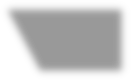 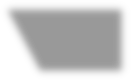 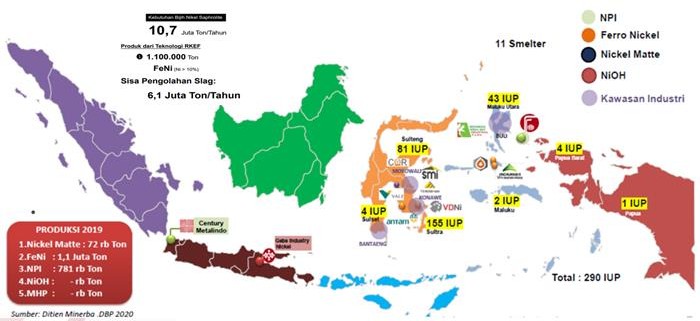 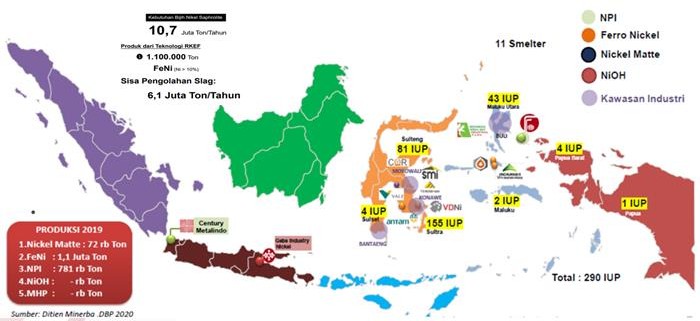 lapangan bijih nikel maupun dengan menyiapkan teknologi untuk meningkatkan kadar bijih nikel kadar rendah menjadi kadar bijih nikel yang sesuai untuk bahan baku smelter nikel. Buku ini menjelaskan cara mengklasifikasikan bijih nikel kadar rendah menggunakan proses flotasi.Gambar 1.      Produksi feronikel dan nickel matte di Indonesia(Ditjen Minerba 2019)Menurut sifat fisik mineral, dilakukan dengan: konsentrasi gravimetri, konsentrasi magnetis, konsentrasi elektrolis dan konsentrasi secara flotasi. Secara umum, industri pertambangan di Indonesia hanya dilakukan untuk perolehan bahan galian utama, dan kurang memperhatikan perolehan bahan galian ikutannya. Dari studi literatur dapat dilihat bahwa hasil samping dari tambang mineral ditunjukkan pada Gambar 2, di mana kandungan mineral selalu berhubungan dengan mineral ikutannya.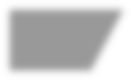 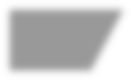 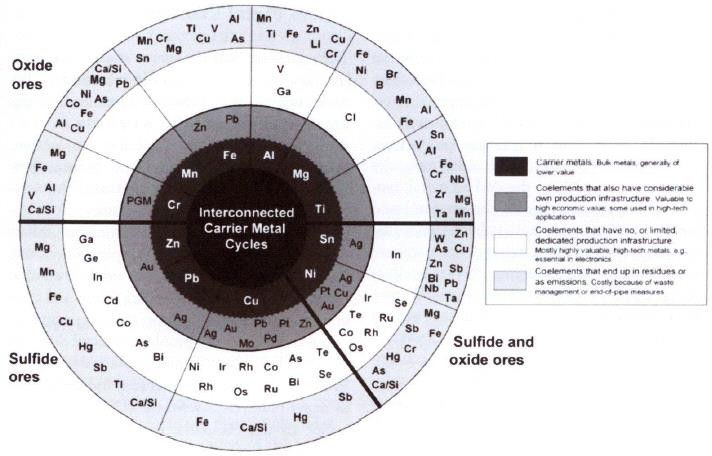 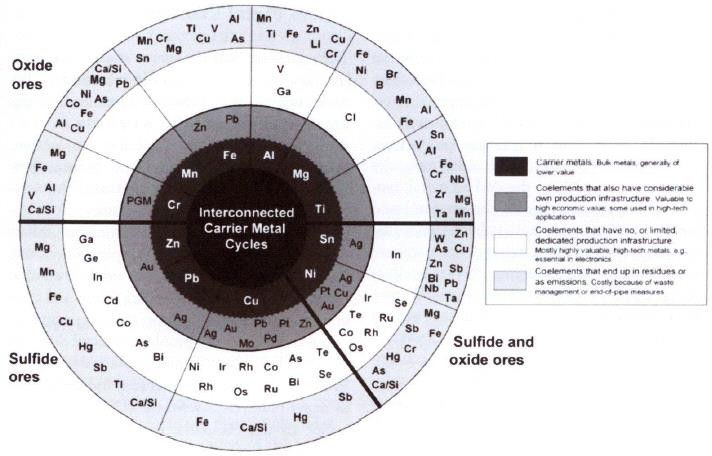 Gambar 2.	Mineral dan ikutannya 1)Secara global, jumlah negara dan deposit dengan deposit nikel sulfida dan nikel laterit ditunjukkan pada Tabel 1. Indonesia memiliki deposit nikel laterit terbesar ketiga, terhitung sekitar 16% dari semua deposit nikel laterit dunia.Tabel.1.	Sumber nikel sulphida dan laterit di dunia 6)Unsur mineral terkait utama dalam bijih nikel adalah besi, kobalt, magnesium dan mangan. Analisis komposisi kimia bijih nikel yang diproduksi di pulau Pomalaa dan Gebe oleh PT Aneka Tambang Tbk ditunjukkan pada Tabel 2. Di Indonesia, pengolahan mineral ikutan tidak digunakan sebagai mata rantai usaha baru untuk memperoleh produk mineral ikutan atau untuk memperoleh nikel kadar tinggi yang saat inisangat dibutuhkan dalam industri elektronika atau untuk dimanfaatkan dalam teknologi masa depan dalam bentuk kendaraan hibrid, karena kurangnya pengelolaan strategis ke depan (forward strategy) pada lini usahanya2). Kelemahan dari penggunaan metode pyrometallurgy untuk pengolahan nikel di Indonesia adalah membutuhkan energi yang tinggi, bahan baku dengan kandungan nikel yang tinggi dan kurangnya perolehan mineral ikutan seperti kobalt.Bijih nikel laterit adalah hasil pelapukan ultrabasa, dan jenis batuannya merupakan limonit atau geoteknik. Sifat bijih besi yang bersumber dari batuan ultrabasa selalu mengandung kadar krom dan nikel yang relatif tinggi. Secara teori, salah satu cara untuk meningkatkan nikel dan kobalt pada nikel laterit yaitu dengan menggunakan konsentrasi flotasi.Tabel 2.	Analisis komposisi kimia bijih nikel PT Aneka Tambang Tbk.3)Flotation beneficiation (konsentrasi secara flotasi) adalah proses terapungnya bijih ke permukaan dengan cara menggabungkan dengan buih, memisahkan bijih dari pengotor, sedangkan kandungan lainnya diendapkan ke dalam tailing. Proses ini banyak digunakan dalam berbagai bijih seperti tembaga, timbal, seng, perak, emas, dan nikel.Mengingat semangat bijih yang harus diproses di dalam negeri sebelum diekspor4), dan penggunaan proses pyrometallurgy untukmemproses nikel kadar rendah sekaligus mengurangi deposit nikel dengan kandungan nikel tinggi merupakan pilihan yang tidak ekonomis. Oleh karena itu, penulis melakukan penelitian untuk meningkatkan konsentrasi dengan cara flotasi bijih nikel laterit yang mengandung nikel kadar rendah menggunakan proses hidrometalurgi, sehingga menjanjikan untuk memperoleh nilai tambah yang lebih baik, berupa peningkatan kadar nikel atau berusaha memperoleh mineral ikutan yang ekonomis.Tujuan dari tindak lanjut ini adalah untuk memahami korelasi variabel teknis yang mempengaruhi flotasi dengan pemulihan, seperti jumlah kolektor, pH (tingkat keasaman) dan jumlah depresan, serta memprediksi dasar-dasar proses optimasi flotasi, sehingga menghasilkan data dasar yang terkait dengan aplikasi proses lanjutan.Lingkup penindaklanjutan ini adalah memanfaatkan endapan nikel laterit dari Sulawesi Tenggara, karena pada umumnya setiap daerah penambangan memiliki karakteristik struktur dan komposisi kimia endapan yang berbeda, tergantung pada formasi dan proses pembentukan batu inisiasi.Semua kegiatan eksperimen penelitian terbatas pada pengujian skala laboratorium. Parameter eksperimental untuk penindaklanjutan ini berkisar sebagai berikut:Setelah bijih laterit disiapkan dan dikeringkan, diambil sampelnya menggunakan separator kemudian disaring. Distribusi ukuran partikel adalah +10,-10+20,-20+40,-40+60,-60+100,-100+140,- 140+200,-200+325,-325. Hasil penyaringan sampel ini diambil sampelnya dengan basung prapat, dan hasil dari basung prapat tersebut terlebih dahulu dikarakterisasi dengan analisis komposisi kimia, analisis pengayakan dan distribusi kandungan menggunakan X-Ray Fluorescence (XRF), dan analisis mineralogi.Semua bijih laterit kemudian digiling dan diayak dengan ukuran - 200 mesh.Kondisi flotasi yang tetap:Sampel bijih nikel laterit dengan ukuran –200 meshKecepatan putar impeller 1250 rpmFrother yang digunakan minyak pinus dengan konsentrasi 85 g/tonWaktu flotasi 15 menitKondisi flotasi yang dibuat bervariasi:Pengaruh jumlah pemakaian kolektorDilakukan variasi pemakaian jumlah kolektor asam oleik dari 664, 1.328, 1.992, 2.656, dan 3.320 gram/ton.pHDilakukan variasi pH dari 10; 10,5 dan 11.Pengaruh jumlah pemakaian depresan sodium silikatDosis depresan sodium silikat bervariasi antara 1.000, 1.500, dan2.000 g/ton.Setelah konsentrat dan tailing diproduksi, konsentrat dan tailing dikeringkan untuk karakterisasi menggunakan X-Ray Flourosence (XRF) dan X-Ray Diffraction (XRD) untuk mendapatkan kadar unsur dan senyawa yang ada.Susunan sistematika penulisan buku ini sedemikian rupa bersifat berkesinambungan, sehingga menghasilkan kerangka gagasan yang mudah dipahami. Sistematika dapat digambarkan dalam bentuk bab-bab yang saling berkaitan. Dengan rincian sebagai berikut:BAB 1	MENGENAL BIJIH NIKELMembahas tentang latar belakang, tujuan, ruang lingkup, metode, dan sistematika penulisan.BAB 2	JABARAN DASAR EKSPLIKASI FLOTASIMemperkenalkan teori yang berkaitan dengan kegiatan penelitian, rumus perhitungan yang digunakan untuk membahas data eksperimen flotasi, dan literatur yang membahas penelitian flotasi nikel laterit.BAB 3	SKEMA PENINDAKLANJUTANMenjelaskan persiapan sampel, studi karakterisasi bahan baku, dan variabel dalam percobaan flotasi berdasarkan prosedur eksperimental flotasi.BAB 4	INTERELASI	DAN	KONEKSITAS	ANTARZONA PEMBAHASANPengaruh hasil percobaan flotasi terhadap variabel percobaan flotasi dibahas, dan di analisis kandungan nikel dan recovery dari masing-masing variabel flotasi yang telah dilakukan.BAB 5	INFERENSI DAN REKOMENDASIMengemukakan tentang inti temuan dari studi yang dilakukan dan rekomendasi untuk diproses lebih lanjut.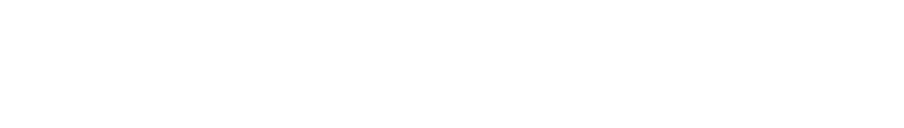 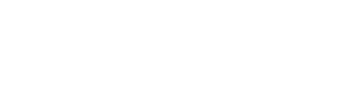 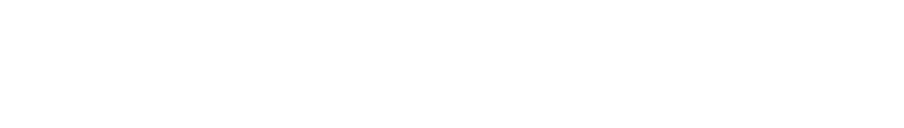 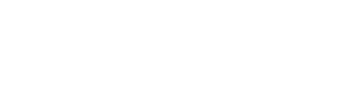 Bijih Nikel Lateritijih nikel laterit dilapukkan dari olivin yang mengandung nikel yang kaya akan tanah keras ultrabasa seperti peridote atau serpentin5). Ini terjadi ketika air permukaan yang asam mengikislapisan tanah yang keras dan melepaskan besi, nikel, magnesium, dan silika ke dalam larutan. Yang penting, sebagian besar fraksi terlarut terhanyut, sehingga meningkatkan konsentrasi relatif dari komponen yang tersisa. Selama proses ini, MgO bermigrasi ke bawah, sedangkan FeO (lihat Tabel 3)5) bergerak sedikit dan dengan demikian menjadi lebih dominan di dekat permukaan. Banyak deposit telah ditemukan di Australia, Kuba, Indonesia, Kaledonia Baru, Papua Nugini, dan Filipina.Tabel 3.         Produk solubility dari metal hydroxides pada 25°C (pKsp) 5)Profil batuan dan mineralogi endapan laterit di iklim ekuatorial lembap sangat berbeda dengan di iklim ekuatorial kering. Kedalaman endapan cenderung bervariasi dari 20 m hingga 150 m, tergantung pada usia dan luasnya proses iklim. Dua daerah penghasil nikel yang ekonomis adalah limonit (campuran nikel dan FeO terhidrasi) dan garnet/saprolit ((Ni,Mg)SiO3.n H2O). Limonit berbeda, kehilangan warna kemerahan dan berkarat menjadi cokelat dengan kedalaman dari 1% hingga 2% nikel. Saprolit kurang tahan cuaca dan cenderung lebih keras daripada limonit. Ini mengandung magnesium dan sejumlah kecil besi, dan 1,5% hingga 3,5% nikel. Perbedaan dalam mineralogi ini merupakan faktor utama yang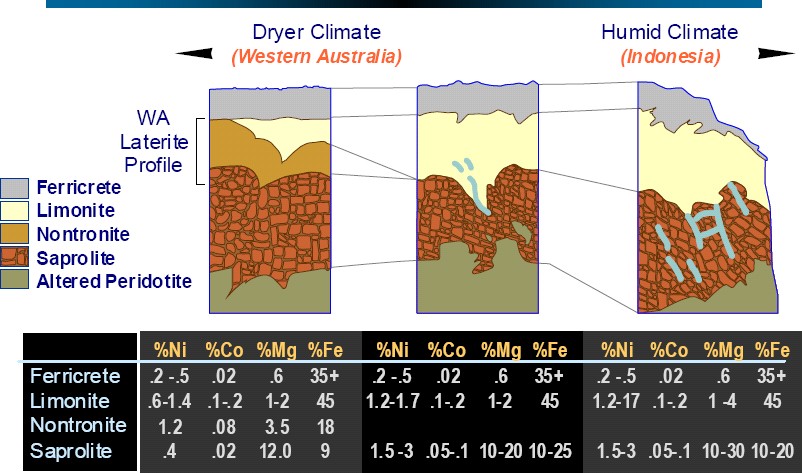 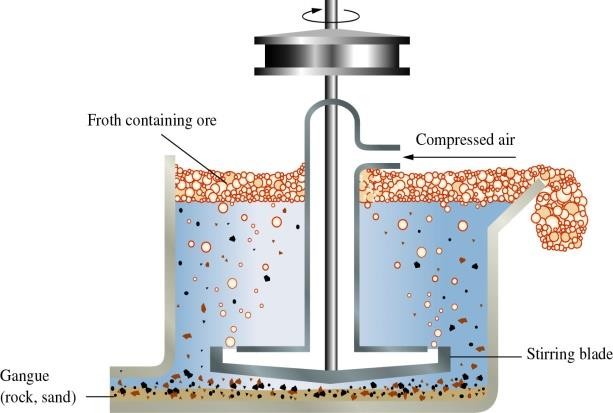 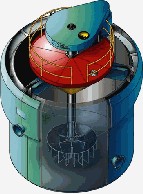 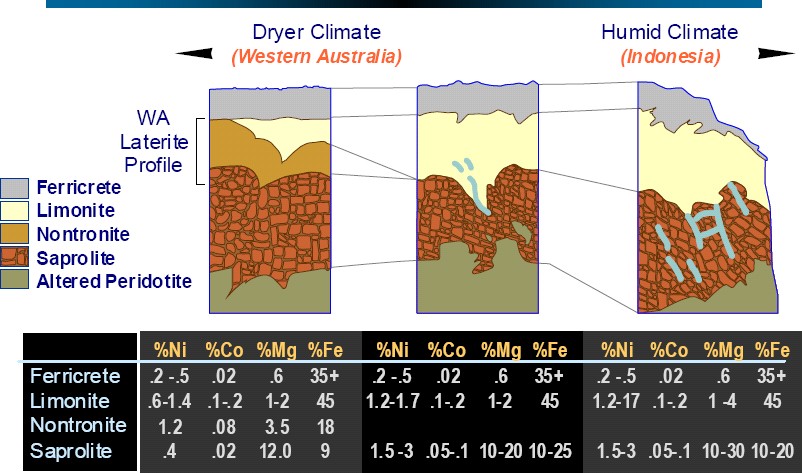 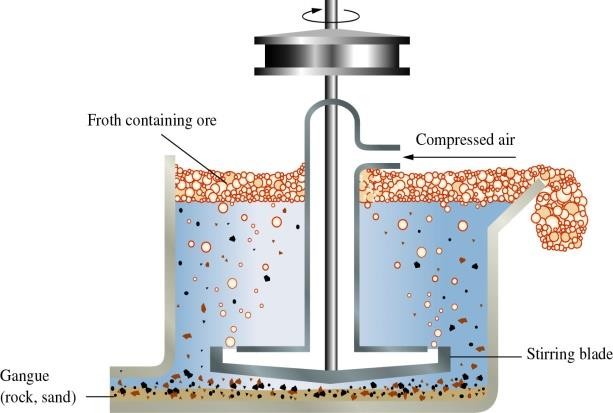 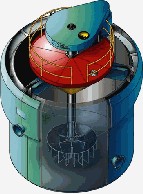 harus dikontrol ketika memilih suatu proses. Gambar 3. menunjukkan gambaran umum bijih laterit, basah dan kering yang ditambang di Australia Barat dan Indonesia.Gambar 3.      Profil bijih laterit, laterit basah dan kering6)FlotasiFlotasi melibatkan adsorpsi selektif hidrokarbon pada mineral bebas. Partikel-partikel ini kemudian menempel pada gelembung udara dan pindah ke deposit di mana “pulp” naik ke permukaan dan terpisah.Gambar 4.	(a) Skema Proses Flotasi 18) (b) Skema Aktual Sel Flotasi 18)Skema flotasi dan bentuk sebenarnya dari sel flotasi ditunjukkan pada Gambar 4. Pemisahan flotasi yang efisien dicapai dengan mengulang konsentrat dari sel flotasi untuk pertama kalinya, yang lebih kasar dimasukkan ke dalam sel flotasi sebagai bubur, dibersihkan, dan kemudian diapungkan lagi untuk kedua kalinya. Konsentrat yang lebih bersih memiliki kadar yang lebih tinggi. Lebih banyak tailing sebagian besar terdiri dari ukuran sedang bebas, yang kemudian digiling dan dilingkarkan lebih kasar. Tailing yang lebih kasar mengalami pemisahan serupa di dalam sel penyedot.Eksplikasi FlotasiFlotasi permukaan kimia secara kasar dibagi menjadi 2 kategori berdasarkan energi bebas adsorpsi, adsorpsi fisika (<5 kkal/mol) dan adsorpsi kimia (>30 kkal/mol). Bertindak sebagai pengumpul rantai hidrokarbon (lemak atau lilin) yang membuat penolak air mineral (hidrofobik) dan membuatnya menempel pada gelembung udara yang lewat. Flotasi mineral sulfida lebih mudah karena pengumpul utamanya adalah xantat dan ditiofosfat, alchemisorb. Selektivitas antara sulfida dapat dicapai dengan menambahkan reaksi permukaan berenergi tinggi seperti meningkatkan pH hingga 10 dan menambahkan sianida yang mengikat lebih kuat pada pyrite daripada xantat, sehingga mencegah adsorpsi xantat dan hidrofobisitas pyrite.Flotasi mineral silikat dan oksida seringkali sulit karena pengumpul utama asam lemak, anion, dan amina hanya bersifat fisisorpsi, terutama karena gaya elektrostatik. Mempertahankan efisiensi pemisahan yang baik tergantung pada kualitas konsentrat, menemukan mineral yang diinginkan, pemantauan yang lebih intensif, kohesi dan kontrol reagen. Misalnya, plot permukaan fosfat, karbonat dan silikat bermuatan versus pH, strategi reagen yang digunakan adalah asam lemak pada pH 4 dalam sel flotasi, diikuti oleh amina pada pH = 10, menghasilkan hal konsentrasi fosfat.Dalam mesin flotasi buih, impeller yang berputar mendorong udara ke dalam ruang flotasi dan menyebarkannya melalui pulp dalam bentuk gelembung udara. Gelembung udara naik melalui pulp dan partikel penolak (hidrofobik) menempel pada permukaan. Gelembung kemudian membentuk lapisan busa dengan partikel anti air yang dapat dikeluarkandari sel sebagai produk terpisah. Partikel non-tahan air tidak menempel pada gelembung udara dan tetap berada di pulp.Untuk mendapatkan kandungan mineral yang lebih tinggi atau untuk mendapatkan mineral lain, konsentrat biasanya berulang kali di daur ulang dalam sel flotasi dari “rougher” ke “scavenger”, keluaran scavenger menjadi umpan untuk “rougher”. Keluaran dari “rougher” dimasukkan ke dalam “cleaner” dengan hasil konsentrat kadar tinggi.Flotasi TerbalikFlotasi terbalik (reverse flotation) adalah proses flotasi di mana mineral yang diperkaya berada di bagian yang tenggelam dan tailing berada di bagian yang terapung. Kondisi flotasi terbalik ini terjadi ketika reagen flotasi yang diaplikasikan pada pulp memperkaya mineral menjadi partikel hidrofilik dan mineral terkait menjadi hidrofilik. Desain flotasi terbalik digunakan jika proses memperoleh mineral yang akan diperkaya lebih ekonomis di zona tenggelam daripada di zona terapung.Teknologi terbaru dalam flotasi terbalik adalah penggunaan kolom flotasi terbalik. Dalam penggunaan, flotasi kolom dianggap “flotasi terbalik” dari bijih besi, di mana gangue (kuarsa) diperoleh kembali dalam produk buih. Ini menggunakan busa untuk membawa mineral gangue, daripada membawa perubahan signifikan pada konsentrat berharga yang dibutuhkan oleh operasi menara. Tujuan dari pekerjaan ini adalah untuk menentukan teknik flotasi multi-kolom mana yang paling cocok untuk operasi flotasi ini.Reagen FlotasiBagian yang sangat penting dari proses flotasi adalah reagen, dan proses flotasi dapat dioptimalkan sesuai dengan reagen yang digunakan. Reagen yang digunakan juga bervariasi tergantung pada mineral yang ingin kita peroleh. Menggunakan reagen flotasi ini, kami membuat skema flotasi termodinamika di mana skema antara gelembung udara, partikel hidrofobik dan partikel hidrofilik ditunjukkan pada Gambar 5, di mana penempelan selektif gelembung udara ke partikel hidrofobik dan daya apung gelembung udara Partikel kemudian dibawa ke permukaan, meninggalkan partikel hidrofilik.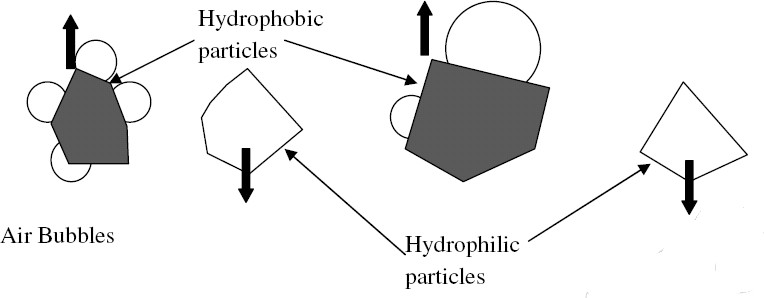 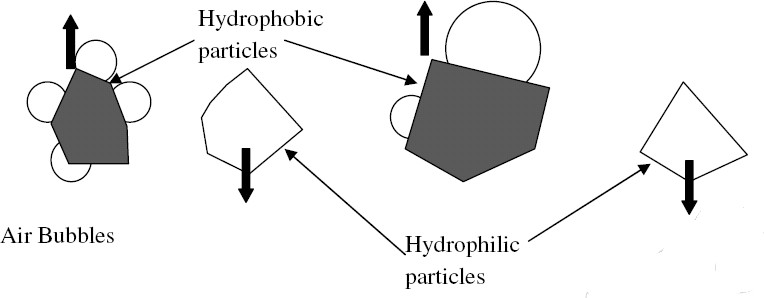 Gambar 5. Lampiran selektif gelembung udara untuk partikel hidrofobik. Daya apung dari gelembung kemudian membawa partikel-partikel ini ke permukaan, meninggalkan partikel hidrofilik belakang. 14)Klasifikasi reagen dapat dibedakan menjadi 3 jenis, yaitu: collector, frother, dan modifier. Reagen ini memiliki kegunaannya sendiri, atau reagen saling melengkapi. Berikut ini adalah tujuan dari masing-masing reagen yang digunakan:KolektorKolektor adalah zat yang secara selektif melapisi mineral tertentu dan menjadikannya hidrofobik (hidrofobik) dengan cara menyerap ion atau molekul dari permukaan mineral, mengurangi kestabilan lapisan hidrat yang memisahkan permukaan mineral dari gelembung udara, sehingga permukaan mineral dapat menempel pada gelembung11). Kolektor biasanya merupakan mineral organik heteropolar yang mengandung gugus polar dan non polar. Gugus non polar terbentuk dari senyawa hidrokarbon yang cenderung hidrofobik dan menempel pada gelembung udara, sedangkan gugus polar menempel pada partikel padat tertentu sehingga mengapung bersama gelembung gas. Contoh grup polar dan non polar dapat dilihat pada struktur molekul sodium oleat, ditunjukkan pada Gambar 6.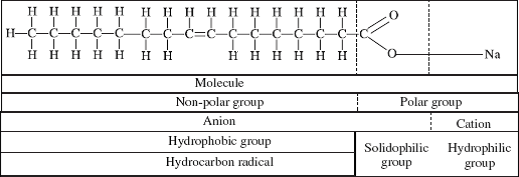 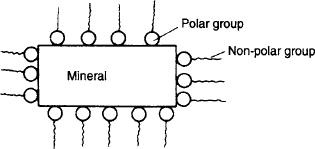 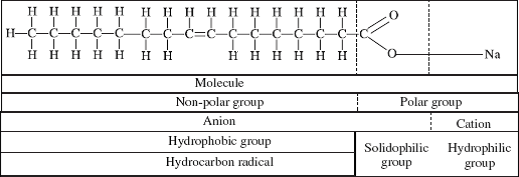 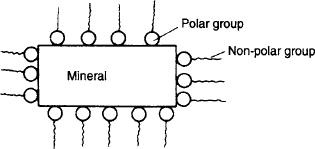 Gambar 6.	Contoh struktur molekul dari sodium oleate16)Kolektor yang ditambahkan ke dalam larutan menyebabkan terjadinya penyerapan kimia atau ikatan ionik antara gugus polar dan mineral atau ion permukaan mineral. Sedangkan gugus non polar akan mengelilingi partikel mineral dan menjadikannya hidrofobik, sehingga akan menempel pada gelembung, seperti terlihat pada Gambar 7, kolektor akan membentuk lapisan hidrofobik tipis pada permukaan mineral.Gambar 7.	Adsorpsi kolektor pada permukaan mineral11)Zat yang mula-mula diketahui mempunyai sifat pengumpul adalah minyak yang tidak larut dalam air seperti asam oleat dan minyak hewani dan nabati yang mengandung asam lemak (asam lemak) dalam jumlah tinggi, dan minyak bumi yang mengandung belerang. Yang ketiga diekstraksi dari lumpur yang tersisa dari proses penyulingan minyak sebagai sumber yang murah. Lumpur residu diolah dengan asam sulfat yang mengandung asam alkil sulfat dan asam alkil sulfonat.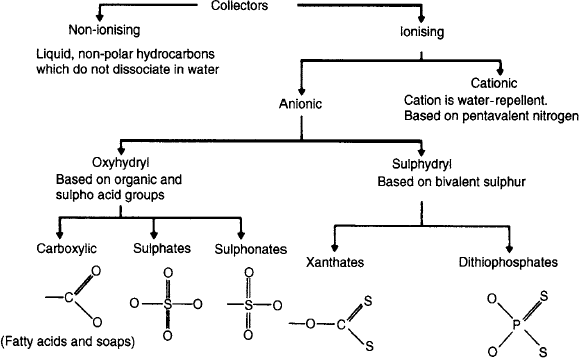 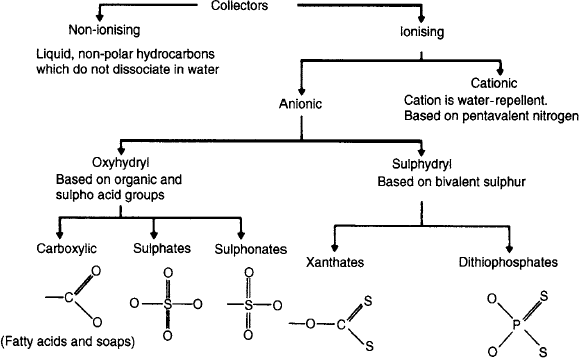 Komponen kimia aktif dari ketiga kelompok ini adalah komponen asam alkil karboksilat, asam alkil tioa, asam alkil sulfat dan asam alkil sulfonat. Biasanya komponen ini digunakan dalam bentuk garam alkali seperti sabun dan xantat.Kolektor pada Gambar 8 dapat dibagi menjadi dua kategori besar, yaitu: kolektor anionik (anionic collector) dan kolektor kationik (cationic collector). Kolektor anionik dapat dibagi lagi menjadi: kolektor hidroksil (cationic collector) dan kolektor merkapto menurut struktur molekulnya (sulphydryl collector).Gambar 8.	Klasifikasi kolektor10)Kolektor anionik bergantung pada keberadaan gugus asam organik terpenting atau keberadaan ion dari gugus hidrokarbil, di mana ion efektifnya adalah anion. Kolektor anionik adalah kolektor yang paling banyak digunakan dalam flotasi mineral. Kolektor anionik dapat dibagi menjadi dua jenis, oxhydryl collector dan sulphydryl collector.Dalam kolektor hidroksil (oxhydryl collector), asam organik dan asam sulfonat (asam sulfat) adalah gugus polar. Di mana asam hidrogen (logam setara)  melekat pada rantai hidrokarbon melalui atom oksigen.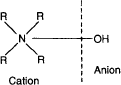 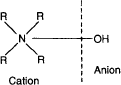 Contoh dari oxyhydryl adalah karboksilat (asam lemak), sulfat dan sulfonat. Karboksilat banyak digunakan sebagai pengumpul hidroksil dalam industri. Seperti hampir semua kolektor anionik, semakin panjang rantai hidrokarbon, semakin baik kemampuan untuk menolak air, tetapi semakin rendah kelarutannya. Anggota karboksilat termasuk asam oleat (digunakan dalam penelitian ini), natrium oleat, asam lemak sintetis, dan minyak tinggi. Asam oleat [CH3(CH2)7CH=CH(CH2)7COOH] merupakan contoh asam lemak tak jenuh yang lebih penting daripada asam lemak jenuh seperti asam stearat dan asam palmitat karena lebih selektif16).Jenis kolektor anionik lainnya adalah sulphydryl collector. Sulphydryl collector adalah jenis yang paling banyak digunakan. Gugus polar mengandung belerang divalen (senyawa belerang) dan hidrogen asam (atau setara logam) yang dihubungkan melalui atom belerang (divalen). Spesies ini sangat kuat dan sangat selektif dalam flotasi mineral sulfida. Kolektor tiol yang paling banyak digunakan adalah xantat atau secara teknis dikenal sebagai xantat dan ditiofosfat. Xanthate adalah kolektor penting mineral sulfida.Kolektor kation adalah kolektor di mana ion efektifnya adalah kation. Sifat menolak airnya berasal dari kation berbasis nitrogen pentavalen yang gugus polarnya biasanya senyawa amina, seperti yang ditunjukkan pada Gambar 9. Anion yang digunakan adalah halida atau hidroksida, yang tidak bereaksi positif dengan mineral.Gambar 9.     Kolektor kation amine11)Berbeda dengan kolektor anion, pada zat organik yang memiliki ion yang mengandung hidrokarbon, sebagai ion reaktif (efektif), terdapat anion, sedangkan pada perangkap kationik, yang juga merupakan zat organik, ion hidrokarbon direaksikan dengan kation. Kolektor kationik sangat sensitif terhadap pH medium, sangat aktif dalam larutan sedikit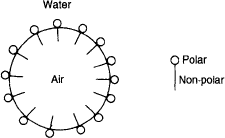 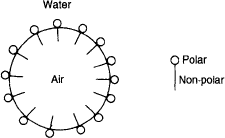 asam, dan tidak aktif dalam larutan basa atau asam. Kolektor kationik digunakan untuk flotasi mineral asam, karbonat, silikat dan logam alkali tanah seperti barit, karnalit dan garam kalium.Pembusa (Frother)Bahan peniup adalah senyawa yang menurunkan tegangan permukaan gelembung, memungkinkannya menghasilkan dan menstabilkan gelembung, sehingga tidak mudah pecah. Ketika permukaan partikel menjadi hidrofobik, partikel harus dapat menempel pada gelembung yang disuntikkan (aerasi). Masalah muncul, bagaimanapun, ketika gelembung tidak stabil dan mudah pecah karena tumbukan dengan partikel padat, dinding sel dan gelembung lainnya. Oleh karena itu, perlu ditambahkan zat-zat yang dapat menstabilkan gelembung udara pada pulp. Bahan yang ditambahkan disebut frother.Zat organik yang terlarut dalam air menurunkan tegangan permukaan, sedangkan zat anorganik meningkatkan tegangan permukaan. Hal ini diduga karena konsentrasi bahan organik di permukaan lebih besar daripada konsentrasi di dalam cairan itu sendiri. Untuk zat anorganik, kebalikannya adalah benar. Adsorpsi bahan organik disebut adsorpsi positif, dan adsorpsi bahan anorganik disebut adsorpsi negatif. Meskipun beberapa zat anorganik dapat menyebabkan pembusaan, zat yang paling efektif untuk frother pembusa adalah zat organik. Dengan demikian, frother adalah zat organik dengan struktur heteropolar, seperti yang ditunjukkan pada Gambar 10, di mana bagian kutub adalah kelompok yang menyukai air dan bagian non-polar (hidrokarbon) adalah kelompok yang menolak air.Gambar 10.    Mekanisme frother 11)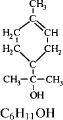 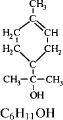 Pembusa harus larut dalam air, jika tidak, zat tersebut tidak akan terdistribusi secara merata dalam larutan dan oleh karena itu tidak akan efektif. Jenis pembusa yang paling umum digunakan adalah: hidroksil (- OH), karboksil (-COOH), karbonil (=C=O), amino (-NH2) dan sulfo (- OSO2OH, -SO2OH).Frother tipe asam, amino, dan alkohol adalah yang paling mudah larut. Alkohol (-OH) adalah yang paling umum digunakan karena tidak memiliki sifat seperti kolektor. Contoh dari jenis alkohol (-OH) ini adalah minyak pinus (pine oil) (ditunjukkan pada Gambar 11), yang biasanya disuling dari destilasi kayu pinus. Frother seperti karboksil adalah pengumpul yang kuat, dan keberadaan pengumpul dan frother dalam bahan kimia yang sama dapat mempersulit proses flotasi.Gambar 11.	Rumus kimia pine oil17)ModifierBahan kimia yang mempengaruhi cara kolektor berinteraksi dengan partikel (asam, basa, larutan garam, ekstrak quebracho) atau mengubah cara partikel berinteraksi satu sama lain, menggunakan sodium silikat.Modifier (pengubah) seperti aktivator, inhibitor, dispersan dan pengatur pH sering ditambahkan selama flotasi. Aktivator adalah zat yang digunakan untuk meningkatkan interaksi antara partikel padat dan kolektor. Inhibitor membentuk lapisan kimia polar yang melapisi partikel padat, sehingga menambahkan hidrofobisitas ke partikel padat yang tidak diinginkan. Dispersan digunakan untuk mencegah aglomerasi partikel dan memungkinkan partikel berinteraksi lebih baik dengan kolektor dangelembung udara. Secara umum, ada dua pengubah pH: asam dan basa, dan satu-satunya pengubah yang digunakan dalam penelitian ini adalah pengubah pH. Pengubah pH digunakan untuk mengontrol pH karena hidrofobisitas sistem mungkin optimal di daerah pH tertentu.Sebagian besar proses flotasi sangat dipengaruhi oleh pH media pulp cair tempat pemisahan terjadi, yang dapat diperiksa dengan pH meter. Biasanya flotasi dilakukan dalam kondisi basa dengan nilai pH antara 7- 13, terkadang dalam kondisi asam (jarang) karena bijih yang diproses bersifat asam, atau dalam hal ini sulit memperoleh kapur (lime = CaO). Flotasi sebagian besar dilakukan dalam kondisi media basa, karena sebagian besar kolektor seperti xantat stabil dalam kondisi basa, yang dapat menghindari korosi sel dan perpipaan loop flotasi.Reagen pengatur pH yang banyak digunakan adalah (lime = CaO), karena murah, digunakan dalam bentuk larutan CaO atau suspensi Ca(OH)2. Meskipun harga kapur tergolong murah, namun penting untuk diingat bahwa ion kalsium tidak akan mengganggu proses flotasi. Misalnya, mineral pyrite dan galena dalam flotasi memiliki kecenderungan untuk menyerap lebih banyak ion kalsium daripada kolektornya sendiri, sehingga kedua mineral lebih menyukai flotasi. Untuk menghindarinya, tambahkan soda ash (Na2CO3) untuk mengendapkan CaCO3. Reagen yang umum digunakan untuk mengatur pH cairan pulp adalah berbagai bentuk kapur, soda ash untuk kondisi basa, dan asam sulfat untuk kondisi asam.Termodinamika FlotasiTermodinamika flotasi, juga biasa disebut termodinamika pembasahan, adalah kontak antara gelembung udara, air, dan permukaan partikel padat, yang merupakan faktor penting yang mengatur proses flotasi 9). Secara umum, kondisi kesetimbangan tiga fasa didefinisikan oleh persamaan Young sistem, seperti yang ditunjukkan pada Gambar 12.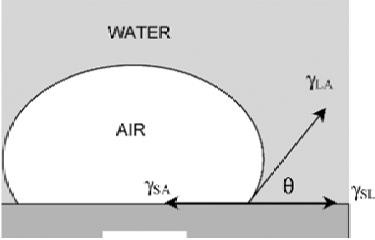 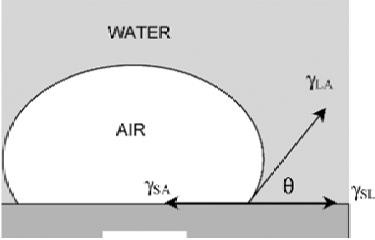 Gambar 12.	Gambar skematik kesetimbangan antara gelembung udara dan padatan yang berada di dalam cairan 11Dari gambar 12, dapat diturunkan persamaan:γSA = γSL + γLA cos θDi mana:γSA   :   Tegangan antar muka padat-gas (N/m) γSL :   Tegangan antar muka padat-cair (N/m) γLA : Tegangan antar muka cair-gas (N/m)θ      :    Sudut KontakPersamaan Dupre memberikan perubahan energi bebas karena penggantian daerah antarmuka padat-cair dan cair-gas dengan padat-cair dan padat-gas, yaitu:ΔG = γSA – (γSL + γLA)Gabungan persamaan Dupre dan Young memperoleh persamaan yang menyatakan perubahan energi bebas, yaitu:ΔGs = γLA (cos θ-1)Agar adhesi gelembung terjadi pada permukaan padat dalam medium cairan yang dipertimbangkan, kondisi yang harus dipenuhi adalah Δ Gs < 0, di mana akan terjadi bila sudut θ > 0.Jika permukaan partikel dikondisikan menjadi hidrofobik, ada kontak yang baik antara gelembung udara dan permukaan partikel.Hidrofobisitas permukaan mineral ini dapat dicapai dengan menggunakan kolektor.Kinetika FlotasiKinetika flotasi erat kaitannya dengan laju reaksi yang terjadi. Dua hal yang menentukan laju reaksi, perpindahan massa dan adsorpsi. Selama reaksi reduksi dan oksidasi molekul selama proses elektrokimia terjadi pada antarmuka elektroda larutan, molekul terlarut akan tertarik ke elektroda, dan proses elektrokimia akan terjadi. Oleh karena itu, pergerakan molekul dari larutan ke permukaan elektroda merupakan aspek elektrokimia. Pergerakan materi dalam sel elektrokimia disebut perpindahan massa. Tiga model perpindahan massa adalah hidrodinamika, migrasi, difusi dan adsorpsi.Hidrodinamika disebabkan oleh gerakan larutan saat larutan diaduk, elektroda berputar, atau fluida masuk ke dalam sel. Gerakan larutan memindahkan reaktan ke permukaan elektroda dan membawa produk menjauh dari permukaan elektroda.Migrasi adalah pergerakan partikel bermuatan karena interaksinya dengan medan listrik pada permukaan elektroda, misalnya kation ditarik oleh elektroda bermuatan negatif dan ditolak oleh elektroda bermuatan positif. Dalam analisis teknis, migrasi diminimalkan dengan menambahkan elektrolit interkalasi yang disebut elektrolit pendukung, yang mengurangi kuat medan listrik di dekat elektroda.Difusi disebabkan oleh perbedaan konsentrasi (gradien konsentrasi) antara antarmuka dan larutan. Difusi lebih cenderung mengikuti konsep statistik daripada mengandalkan konsep termodinamika (hukum Fick’s).Transfer molekul (perpindahan massa) adalah faktor penentu laju reaksi elektrokimia, jika dalam reaksi elektrokimia, transfer elektron dari permukaan elektroda lebih cepat daripada transfer molekul dari larutan ke antarmuka elektroda.Adsorpsi adalah sifat fisik khusus ion yang dekat dengan elektroda. Ini dapat terjadi dengan gaya Coulomb atau gaya hidrofobik dan kimia. Jika disebabkan oleh gaya Coulomb disebut adsorpsi fisik, jika karena gaya kimia disebut adsorpsi kimia (chemisorption). Adsorpsi kimia lebih kuat dari adsorpsi fisik.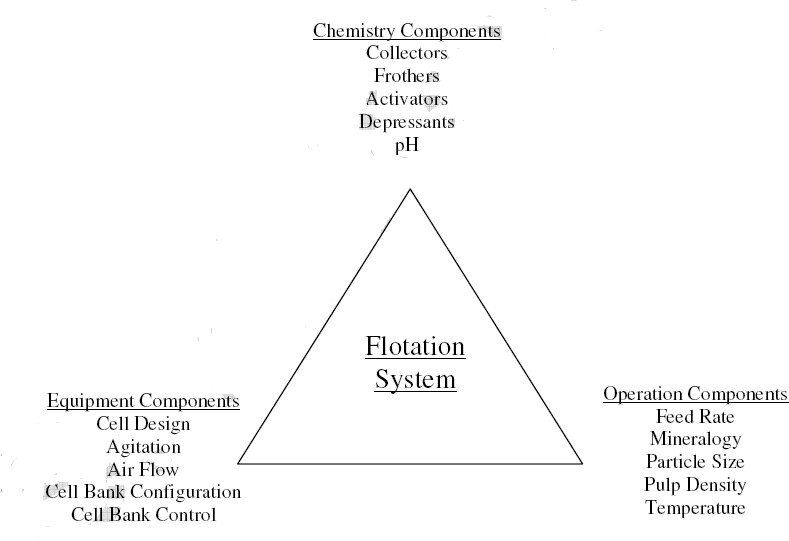 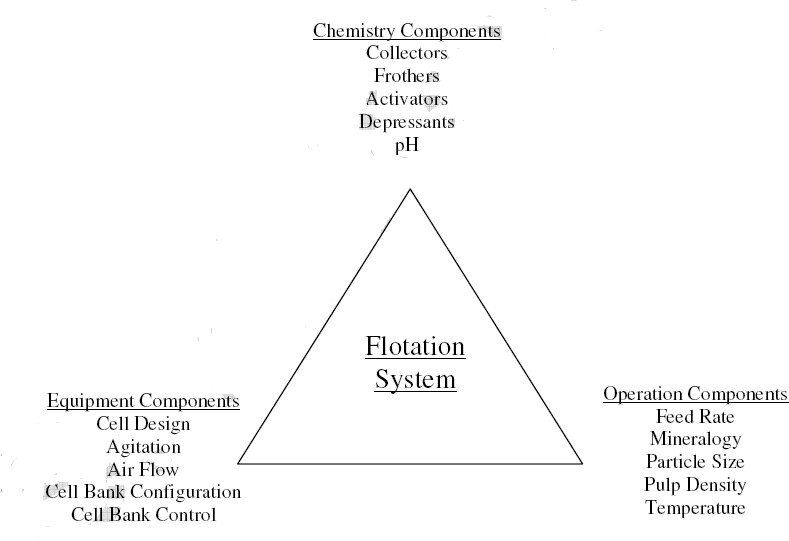 Faktor-Faktor yang Mempengaruhi FlotasiKeberhasilan proses flotasi dipengaruhi oleh kemampuan permukaan mineral untuk mengadsorpsi kolektor, dan beberapa faktor operasional juga harus dipenuhi. Diagram skema dari faktor-faktor yang mempengaruhi proses flotasi ditunjukkan pada Gambar 13.Gambar 13. Sistem flotasi meliputi banyak komponen yang saling terkait, dan perubahan dalam satu area akan menghasilkan efek kompensasi di daerah lain 15)Dalam industri pengolahan mineral, flotasi adalah proses pemisahan yang sangat kompleks dan dipengaruhi oleh faktor-faktor pengontrol yang saling berinteraksi. Faktor-faktor ini secara kasar dibagi menjadi beberapa bagian berikut:Komponen kimia seperti kolektor, pembuih, pH, depresan, dan lain- lain.Komponen operasi seperti laju pengumpanan, ukuran butiran, persen solid, dan kondisi terlibrasi.Komponen peralatan seperti desain sel, agitasi, aliran udara, dan lain-lain.Konsentrasi KolektorKolektor adalah senyawa organik dan heteropolar, perannya adalah untuk meningkatkan hidrofobisitas mineral. Dalam larutan, kolektor akan terurai menjadi polar dan non-polar. Polar tersusun dari gugus non-logam, sedangkan non-polar tersusun dari gugus radikal, rantai hidrokarbon. Gugus penangkap radikal bebas akan teradsorpsi pada permukaan mineral dan meningkatkan hidrofobisitas mineral. Sedangkan gugus polar akan berdisosiasi dalam larutan.Adsorpsi yang terjadi dapat diserap oleh gaya van der Waals antara rantai karbon melalui mekanisme elektrokimia dan adsorpsi fisik. Secara umum, sejumlah kolektor ditambahkan untuk membentuk lapisan tunggal pada permukaan partikel. Jika konsentrasi kolektor ditingkatkan, selain biaya produksi yang tinggi, kolektor berlebih dapat menyebabkan pembentukan beberapa lapisan (multi-layer) kolektor pada permukaan partikel, sehingga mengurangi kelarutan massal gugus hidrokarbon yang berorientasi. Oleh karena itu, derajat hidrofobisitas partikel berkurang sehingga partikel tidak dapat mengapung.Untuk menghindari penggunaan kolektor yang terlalu banyak, dengan tetap menjaga efektivitas kolektor, jenis kolektor yang biasa digunakan adalah kolektor rantai panjang, dua sampai lima karbon. Semakin panjang rantai karbon, semakin kuat efek hidrofobiknya, tetapi semakin rendah kelarutan kolektor dalam air.Pengaruh pHDalam proses flotasi, selain konsentrasi kolektor, alkalinitas pulp juga memegang peranan penting, karena keseimbangan konsentrasi kolektor dan pH sangat menentukan berhasil tidaknya proses flotasi. Alkalinitas (sifat alkali) dikendalikan dengan menambahkan kapur atau natrium karbonat. Biasanya kapur cenderung digunakan untuk mengatur alkalinitas pulp karena murah dan asam sulfat biasanya ditambahkan untuk menurunkan pH.Pembuih (Frother)Fungsi pembuih adalah untuk menjaga kestabilan gelembung. Dalam flotasi mineral sulfida, bahan pembusa yang umum digunakanadalah jenis organik heteropolar, yang sering digunakan dalam flotasi mineral lain, dan gugus polarnya umumnya hidroksil (- OH). Misalnya, busa yang umum digunakan dalam flotasi adalah aeroforth, pine oil (terpentin), dan methyl isobutyl carbinol (MIBC).Ukuran Butiran BijihUkuran partikel berhubungan dengan massa partikel individu. Semakin besar ukurannya, semakin besar massa partikel individu, sehingga gravitasi partikel cenderung tenggelam. Di sisi lain, pada ukuran kecil, partikel cenderung mengapung atau mengapung. Selain itu, ukuran partikel juga berhubungan dengan derajat pelepasan partikel. Pada butiran kasar, partikel mineral berharga cenderung terkandung atau terikat pada mineral pengotor. Oleh karena itu, selama flotasi, kolektor tidak dapat bereaksi dengan permukaan partikel mineral berharga, sehingga tingkat pemulihan akan sangat rendah. Ini karena partikel kasar biasanya tidak dilepaskan dengan baik, massa tunggal yang besar dari partikel kasar menyulitkan gelembung untuk mengangkat partikel, dan partikel kasar sangat sensitif terhadap turbulensi sel flotasi dan karenanya tidak stabil.Jika bijih terlalu halus (mengandung banyak slime) akan berakibat sebagai berikut:Meningkatkan konsumsi reagenKonsumsi reagen berhubungan langsung dengan luas permukaan mineral yang akan bersentuhan dengan reagen. Lebih banyak lendir berarti lebih banyak luas permukaan mineral yang bersentuhan dengan reagen, yang berarti meningkatkan konsumsi reagen.Menurunkan kecepatan flotasiSemakin kecil ukuran partikel, semakin lama waktu yang dibutuhkan untuk proses adsorpsi dan desorpsi reagen yang ditambahkan, dan semakin lambat kecepatan flotasi.Menurunkan perolehan (recovery)Banyaknya slime pada slurry akan menyebabkan kolektor teradsorpsi dengan lambat, sehingga kecepatan flotasi akan berkurang karena lambatnya perubahan sifat permukaan mineral menjadi hidrofobik, sehingga tidak langsung melekat pada gelembung udara.Ukuran partikel berhubungan dengan massa partikel individu. Semakin besar ukurannya, semakin besar massa partikel individu, sehingga partikel cenderung tenggelam di bawah gaya gravitasi. Di sisi lain, pada ukuran kecil, partikel cenderung mengapung atau mengapung.Ukuran partikel berhubungan dengan derajat pelepasan partikel. Pada ukuran partikel kasar, partikel mineral berharga cenderung terkandung atau terikat pada mineral pengotor. Oleh karena itu, selama proses flotasi, kolektor tidak dapat bereaksi dengan permukaan partikel mineral berharga, sehingga tingkat pemulihannya akan rendah. Pada dasarnya, granularity berkaitan erat dengan keseluruhan biaya operasional yang dikeluarkan.Persen SolidPersen padatan adalah salah satu faktor yang perlu dipertimbangkan dalam kaitannya dengan kapasitas produksi yang diinginkan. Kondisi padatan persen tinggi meningkatkan hasil, tetapi juga disertai dengan pengurangan kandungan konsentrat. Jika bijih relatif halus, flotasi dilakukan pada kondisi persentase padatan rendah. Di sisi lain, bijihnya relatif kasar.Untuk proses pemisahan dalam flotasi, pulp harus cukup diencerkan untuk memberikan kesempatan bagi kolektor untuk teradsorpsi pada permukaan mineral. Jumlah partikel mineral yang dapat mengapung per satuan waktu akan meningkat seiring dengan meningkatnya persentase pulp padatan hingga nilai tertentu, dan akan berkurang seiring dengan meningkatnya persentase padatan. Penurunan persentase perolehan kembali mineral disebabkan oleh distribusi gelembung udara yang tidak merata di seluruh kolam karena jumlah partikel pakan dalam pulp meningkat. Secara umum, dapat dikatakan bahwa peningkatan persentase pulp padat meningkatkan jumlah mineral yang mengambang per satuan waktu.Waktu Conditioning dan Waktu FlotasiWaktu conditioning harus sesingkat mungkin. Menurut Gaudin, waktu penyesuaian (conditioning time) adalah waktu antara penambahan flotation agent pada pulp dan dimulainya aliran udara (aerasi). Waktu yangdibutuhkan untuk pengkondisian bervariasi dari beberapa detik hingga 30 menit. Sedangkan waktu flotasi adalah waktu yang digunakan untuk mengangkat mineral yang diinginkan melalui gelembung-gelembung udara yang dihasilkan oleh aerasi pulp. Waktu yang digunakan untuk flotasi adalah 3-15 menit.Rumus-Rumus Perhitungan FlotasiUntuk melihat keberhasilan proses flotasi yang telah dilakukan dapat dilihat dari kandungan mineral dan perolehan mineral yang paling tinggi. Rumus perhitungan yang digunakan dalam percobaan flotasi adalah:Material Balance:F = C + T	(1)Metallurgical Balance:F.f = C.c + T.t	(2)Perhitungan Persen Perolehan (Recovery):R = R = C. c x 100 %	(3)F. fKeterangan:Flotasi Pada Nikel LateritStudi flotasi nikel laterit di tambang Kaledonia Baru menggunakan berbagai kolektor belum menghasilkan peningkatan kadar yang signifikan dan perolehan yang signifikan7).Studi laboratorium pada sampel garnierite dari tambang nikel Pomalaa menunjukkan penggunaan natrium oleat dalam kombinasi dengan reagen dengan agen chelating seperti dimethylglyoxime atau α- diphenylglyoxime (lihat Gambar 17 untuk struktur kimianya), garnet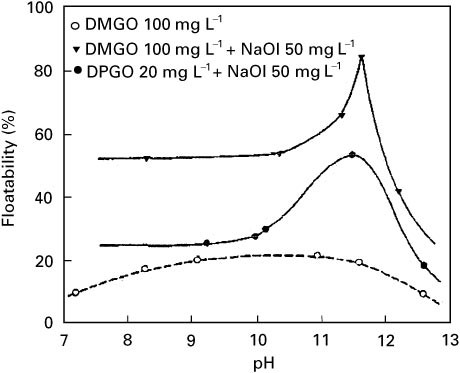 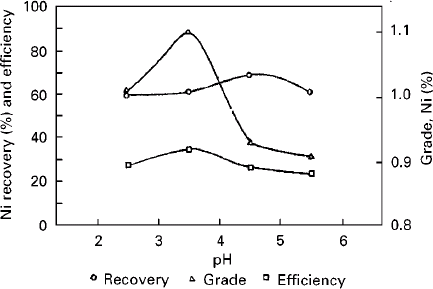 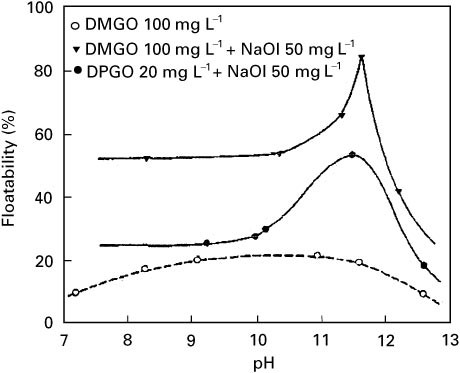 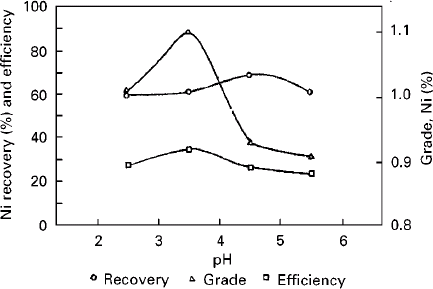 meningkat pada pH tinggi. Antara pH 11 dan 12, kelat nikel stabil diyakini terbentuk dan menghasilkan daya apung maksimum. Hal ini dapat dilihat pada Gambar 14 di bawah ini.Gambar 14. Pengaruh pH pada daya apung dari garnierite menggunakan Dimethy-glyoxime (DMGO) atau Diphenylglyoxime (DPGO) reagen aschelating bersama dengan natrium oleat.7)Flotasi goethite telah dicoba untuk secara proporsional memperkaya pengayaan nikel dan besi. Dalam berbagai sampel yang mengandung kolektor sulfonat minyak bumi anionik komersial (SPS 340), nikel dapat diperkaya lebih dari 1,1% pada nilai pH antara 3,5 dan 5 dengan pemulihan sekitar 75%.Gambar 15 dan 16 menunjukkan respons flotasi nikel laterit dengan kolektor yang berbeda dan campurannya.Gambar 15.   Efek dari pH dengan kolektor sodium petroleum sulfonate (0.4 kg t-1) 7)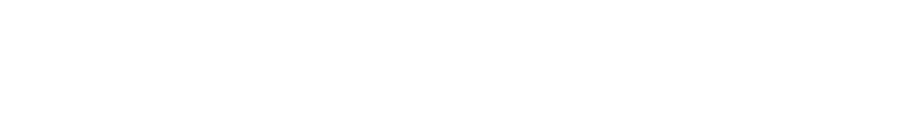 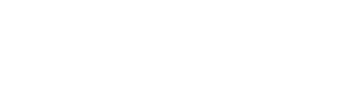 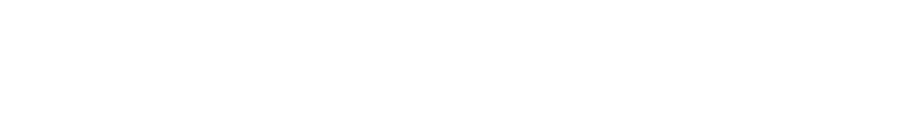 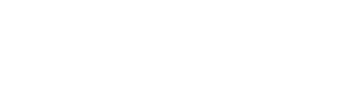 Inferensiari hasil yang diperoleh, ketika output mineral sinking lebih besar dari pada mineral flotasi, maka proses flotasinya adalah reverse flotation. Dapat dilihat bahwa kandungan nikel dalam mineralyang tenggelam meningkat dengan meningkatnya pH.Berdasarkan hasil peta akuisisi terlihat bahwa semakin besar konsentrasi kolektor maka semakin rendah konsentrasi nikel. Pada pH 11, konsentrasi kolektor 3220 gram/ton dan konsentrasi depresan 1.000 gram/ton.Perolehan kembali konsentrat nikel pada konsentrasi depresan1.000 g/t relatif lebih tinggi dibandingkan dengan konsentrat nikel pada konsentrasi depresan 1.500 g/t pada variasi pH 10, 10,5 dan 11. Pada konsentrasi depresan 2.000 g/t, nilai perolehan kembali konsentrat nikel menunjukkan hasil yang tidak teratur.Hasil terbaik   diperoleh   pada   pH   11,   konsentrasi   depresan1.000 g/ton dan konsentrasi kolektor 664 g/ton dengan nilai 98,68 %. Pada pH 10, konsentrasi rasio optimal adalah 1,93, konsentrasi kolektor 2.656 g/ton, dan konsentrasi depresan 1.500 g/ton. Pada pH 11, rasio pengayaan optimum adalah 1,23, konsentrasi kolektor 3.220 g/t, dan konsentrasi depresan 1000 g/t.RekomendasiDalam studi topik yang sama, disarankan untuk melakukan studi pendahuluan tentang pengaruh sudut kontak pada kolektor, depresan dan pH dari bijih nikel laterit. Melihat besarnya deposit bijih nikel laterit kadar rendah di Indonesia, penulis sangat ingin melakukan penelitian lebih lanjutuntuk mendapatkan teknologi yang lebih baik guna meningkatkan kadar nikel laterit yang rendah.Sulphides62 Mt NiLaterites161 Mt NiRussia29 %New Caledonia23 %Canada26 %Philippines17 %Australia14 %Indonesia16 %Africa13 %Australia13 %China11 %C & S America11 %Others7 %Africa8 %Caribbean7 %Others5 %UnsurBijih NikelPomalaaBijih NikelGebeBijih NikelUmpan PabrikNi1.8 ~ 2.52.0 ~ 2.52.2 ~ 2.3Co0.02 ~ 0.030.05 ~ 0.12+ 0.05Fe9 ~ 1616 ~ 23+ 13.4MgO17 ~ 2621 ~ 29+ 23.60SiO235 ~ 4527 ~ 37+ 38.80CaO1 ~ 30.1 ~ 0.4+ 0.4Al2O3+ 1.4+ 1.4+ 1.40Cr+ 0.4+ 0.4+ 0.40P+ 0.003+ 0.003+ 0.003Mn+ 0.700+ 0.700+ 0.700LOI101211Fe(III)AlCr(III)CuZnNiCoFe(III)MnMg37.432.730.019.316.315.715.715.313.411.3(a)(b)C = Berat konsentrat (gram)c = Kadar konsentrat (%)R = Recovery (%)F = Berat feed (gram)f = Kadar feed (%)T = Berat tailing (gram)t = Kadar tailing (%)